detektiv/ka:____________________________Informace:Tento týden se soustředím na dodržování cíle: _________________________________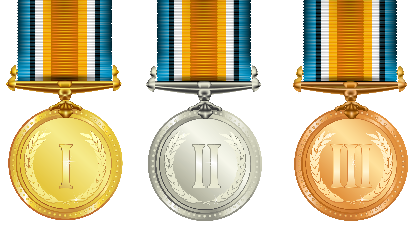 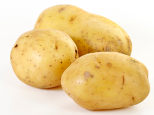 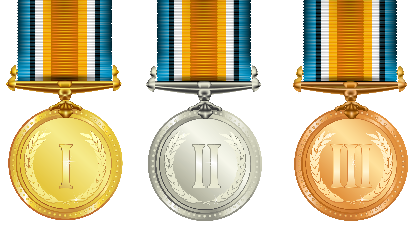 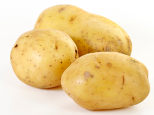 Jak mi šlo dodržování:  Alespoň jeden důkaz: __________________________________________________________________________________Co budu zjišťovat:Moje hodnocení: (Jak poznám, že jsem se to naučil/a)Tento týden se spolužákovi/spolužačce povedlo ____________, protože _________________________________________.Napiš, co si odnášíš ze zpětné vazby, kterou ti dali spolužáci po recitaci básně.Podpis rodičů = Týdenní plán je vyplněný (neděle)		Jakub Svatoš__________	------------------------------------------Kupón do losování detektivních případůJméno: ______ Odpověď: ______________________ ________________________________________týden 28Detektivní plán6.3.-10.3.Vážení žáci, vážení rodiče.Koho tedy zvolíme do naší básnické přehlídky? Už v úterý čtvrtou hodinu se můžeme těšit na představení básní v aule. Tušíte, jak jsme dopadli ve sběru papíru? Už minule jsme byli těsně pod stupni vítězů. Třeba se posuneme na „bednu“.Písemnou práci ze SKN máte za sebou. Děkuji všem za vzkazy pro učitele. Brzy se zase vrátíme k modré učebnici Společnost. Vzpomínáte, co prospěšného pro Čechy vybudoval Karel IV.? 7.3. – Kunratická jahůdkaPřeji Vám úspěšný týden.Jakub Svatoš PředmětUčivoKde to najduMTrojúhelníková a čtvercová čísla, geometrie vlastníma rukamaUč. Do str. 71PS. Do str. 18SKNPohyb, všechny organismy jsou důležitéPříroda do str. 51ČJOpakování, shoda podmětu s přísudkemUč. Do str. 107PS. Do str. 18SKN:Znám potravní řetězec složený alespoň ze tří organismů. (zrnko obilí – myš – had)Znám potravní řetězec složený alespoň ze tří organismů. (zrnko obilí – myš – had)SKN:ČJ:Modře – píšu správné i/y/a u sloves v příčestí minulém.Zeleně – pravopis koncovek i/y/a u podstatných jmen zvládám bez delšího zamyšlení.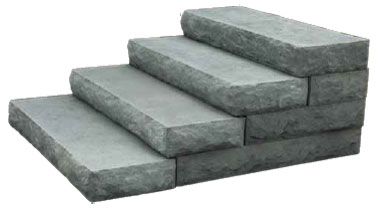 M:Modře – Jakýkoliv bilandský zápis umím zapsat bilandským číslem.Zeleně – spočítám povrch kvádruModře – Jakýkoliv bilandský zápis umím zapsat bilandským číslem.Zeleně – spočítám povrch kvádruM:min.min.